We are really looking forward to seeing you in September.
Here is some Year R information to help you to settle into your new class.Year R Class Teachers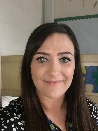 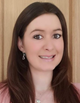 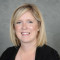 Other staff who work in Year R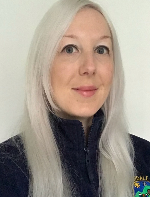 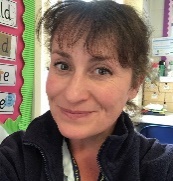 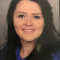 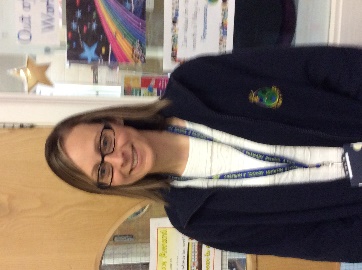 Year group entrance and lining up
On the other side of this sheet you will see a map which will show you the entrance to use for your new class.What to bring on your first day
- Water bottle 
- Packed lunch (if required: Starting from Week 2)P.E. will be a Wednesday and Thursday.			Forest School will be a Monday afternoon. Homework
It will really help your child to make excellent progress if you read nightly with them. We will change books frequently, in line with how often your child is reading. Children will be encouraged to change their books by themselves to develop their independence. The children will also be issued with spellings after October Half Term. These will be tested on a Friday. In addition to this we also set Parents as Partners tasks. These will be a variety of fun and practical tasks that relate to the learning going on in school at that time. It provides the opportunity for your child to extend their knowledge and skills as well as keeping you up to date of what they have been or will be doing soon.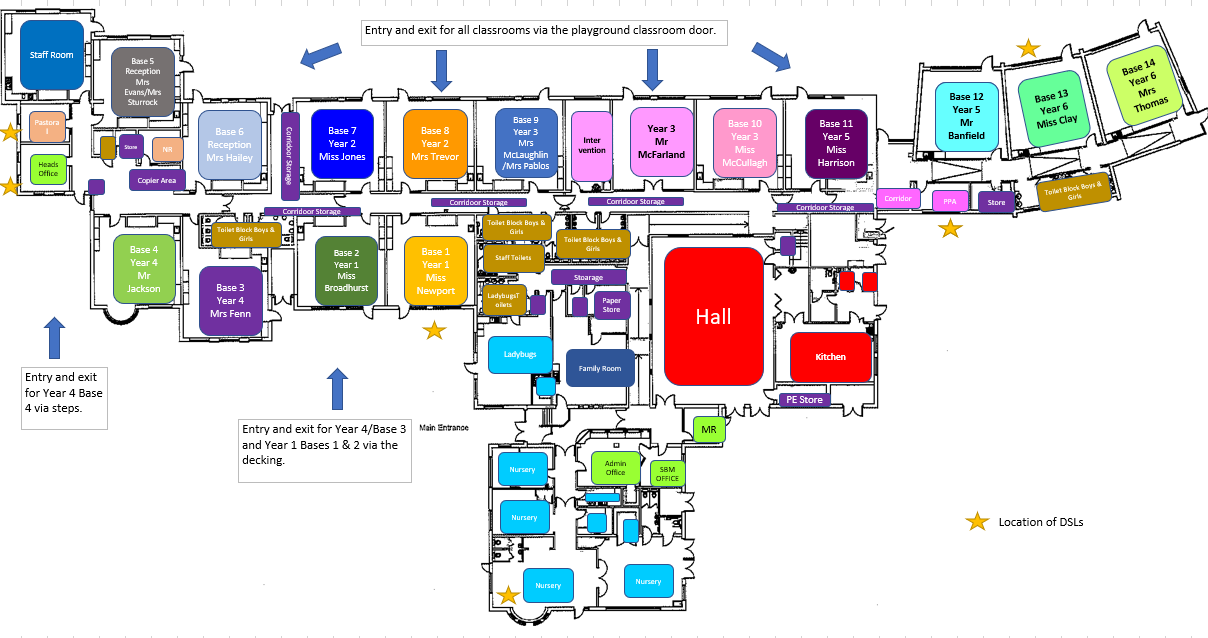 